NKWeeBulletin31st March 2022Service of Remembrance  Along with Association of Bearsden Churches we are organising a service of remembrance this Sunday, 3rd April, traditionally known as Passion Sunday, at 7pm in New Kilpatrick Church.   It will be a time to remember and reflect on the loss we have felt over the pandemic for those people we now miss. We will gather them into the greater community and share their story and make space for them among us again.  It will be a time also to reflect on what we have lost in other ways too. We'll offer space, music, silence, and words that will create a safe place to be ourselves, to bring our emotions and memories, and acknowledge who and what we have lost, and hold them all in a promise that speaks of compassion, generosity, and hope.  On the Road Again!You may be aware that the NK knitters have been busy knitting bunnies and chicks and we hope to deliver these before Easter.We are now looking for the faithful drivers, and anyone who would like to volunteer for the first time, to pick these up from the walkround on Tuesday 12th April between 1 and 2.30 pm for delivery on the Tuesday or Wednesday.If you can deliver, but Tuesday 1 – 2.30 is unsuitable for pick-up, then we can get them to you.  mail@nkchurch.org.ukNew Members ClassWhat does it mean to join the church, especially now that so much feels different? How might membership of the church reshape our communities and reimagine what we do?These are just some of the questions we’ll explore together in our new inquirers class. If you know anyone, or are yourself interested, in exploring membership (without any pressure to formally join) then we are holding four classes in May to discuss and explore some of our beliefs, how to make sense of them today, how it feels to be the church in a changing world, and what we can offer our communities.We offer some of the oldest stories on the planet, believing they still make sense when we reimagine them. How were they first written and who wrote them? We speak of Jesus as Saviour and Messiah, and God as divine and omnipotent. What do these mean and what language shall we use today to speak of faith? How does the church work? Our version of it is 500 years old. Has it ever changed? What is worth keeping and what might we lay aside to let new life enter?These are just some of the discussions we will be having. If you are interested, or know of others who might be, then please contact us and we will work our dates and times to suit us all.  0141 942 8827, mail@nkchurch.org.ukCOVID-19 Update Some of the rules around worship are changing, especially on the wearing of masks. Our own COVID group are considering how we can respond in order to keep people safe, yet have some freedom around mask wearing. The church and the Scottish Government continue to strongly encourage the use of protective measures to reduce risk, including wearing face coverings where appropriate, to help keep each other safe.This change doesn’t come into effect until Sunday 10th April and we will have more information in next week’s bulletin on how we will arrange things in the sanctuary.  Masks should be worn to church this Sunday.Events leading up to Easter  We have a number of services as we move towards Easter.  This Sunday, April 3rd, in the morning, the choir will lead us through Passion Sunday with music and words.  This Sunday evening at 7pm, we have a service of remembrance with the Association of Bearsden Churches.  On Maundy Thursday 14th, we share communion here in New Kilpatrick with the Cross Church.  On Good Friday, 15th April, we share a service but this time in the Cross church.  On Easter Day, morning service here in New Kilpatrick, then in the evening at 7.30, a service with the Association of Bearsden Churches in Westerton.  Midweek Service   Every Wednesday, at 11am (not 12 noon), we offer a short 15-minute service and then some coffee/tea and cake afterwards.   We are in the Hall, and we keep to all the Covid regulations, which means table service for coffee, and mask wearing except when we have our refreshments. The hall is also ventilated.  Lesson Reading in Church Now that things are returning to a more familiar pattern, it would be good to return to hearing different voices in the sanctuary on a Sunday with a variety of readers from the congregation.  If you might be interested in adding your name to a rota of Bible readers, please contact the office (0141 942 8827, mail@nkchurch.org.uk) NK Country Dancing The Country Dancing group meet for the last time before the summer this Monday, 4 April, in the church hall at 7.30pm.  They start back again in October. Ukraine 
There has been some discussion about helping refugees when they arrive. If you are interested in being part of a refugee response group, in the same way we responded when we had Syrian refugees, then please contact the office (0141 942 8827, mail@nkchurch.org.uk) and we will organise a meeting to explore how we might respond in this practical way. Red Pillar Box for Used Stamps
The red pillar box in the walkround of the church hall is now receiving used stamps for Christian Aid.  Just pop into the hall and post your used stamps in the pillar box.   Life and Work   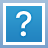 We recognise not everyone within congregations is a Life and Work reader. Therefore, to encourage new subscribers and keep people connected through the pages of the Church of Scotland magazine, we share details of our latest subscription offer.  EASTER OFFER  ▪ Print: 12 issues for the price of 10 offer price £30 – enter code EAST22 to receive £6 discount. UK delivery address and new subscribers only.  ▪ Digital: 12 issues for £14.99 (normally £20.99) no code required – simply select the introductory offer option.  Anyone wishing to take advantage of the offer savings should visit www.lifeandwork.org/subscribe. The offer is valid until 30.04.22. Subscribers to Life and Work support the vital and vibrant work of our Church while keeping connected with the Christian community in Scotland, and further afield.  We hope there is an opportunity for you to share news of this promotion with others and we thank you for your support. Best wishes The Life and Work Team Diary    Friday 1st   Coffee Pot, 10.30, Zoom  Sunday 3rd (Passion Sunday)  All-Age Sunday School in the hall 10.15  Worship in the Sanctuary 10.30  YouTube, Podcast and Phoneline (465 5774), anytimeAssociation of Bearsden Churches Service of Remembrance 7pm in the church.Monday 4th    Country Dancing in the hall 7.30pm (the final meeting before the summer).Tuesday 5th    Baby and Toddlers in the hall 9.15am  Quiz Night, 7pm, Zoom  Wednesday 6th     Baby and Toddlers in the hall 9.15am   Midweek Service in the Church Hall at 11am, followed by coffee and cake   Thursday 7th    Baby and Toddlers in the hall 9.15am   Friday 8th   Coffee Pot, 10.30, Zoom  NEW KILPATRICK PARISH CHURCH OF SCOTLAND, 28 KIRK PLACE, BEARSDEN G61 3RTt   0141 942 8827       e   mail@nkchurch.org.uk      w   www.nkchurch.org.uk  Scottish Charity Number SC012997